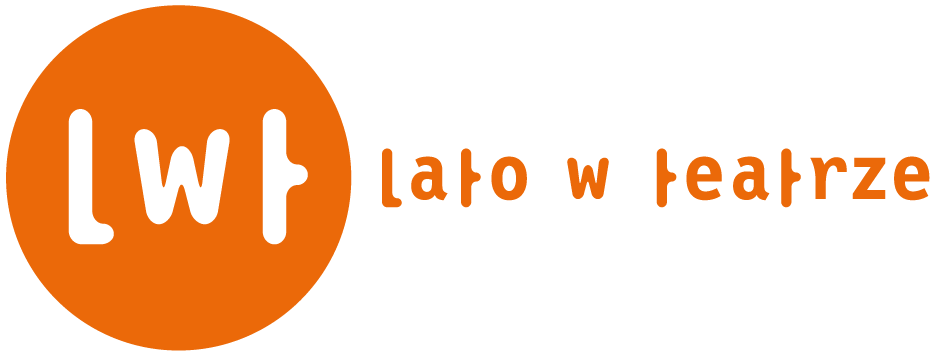 FORMULARZ REKRUTACYJNY uczestnika programuImię i nazwisko: …………………………………………………...…………………………...…………………….…
Wiek:  ……………………………Jestem uczniem szkoły: ………………………………………………..………….Posiadam ubezpieczenie (nr polisy grupowej): …………………………………………….………….……………. Kontakt: mój numer telefonu …………………..……… mój adres e-mail …………………………….……..……Kontakt do opiekuna prawnego: imię i nazwisko ………………………………………………………….…….numer telefonu ………………………………………. adres e-mail ……………………………………………….adres zamieszkania ……………………………………………………………………………………………………..Oświadczenie opiekunów prawnychJa, niżej podpisany wyrażam zgodę na udział mojego/jej syna/córki w programie Lato w teatrze organizowanym przez Teatr Lalki i Aktora „Kubuś” w Kielcach w dn. 27.06 – 12.07.2016r. (od poniedziałku do soboty w godzinach od 1000 do 1600). Jednocześnie zobowiązuje się do zapewnienia Jego/Jej bezpieczeństwa w drodze pomiędzy miejscem realizacji projektu, 
a domem. Oświadczam, że moje dziecko nie ma przeciwwskazań zdrowotnych do udziału w w/w przedsięwzięciu.Zgoda na przetwarzanie danych osobowych: Ja, niżej podpisany, po poinformowaniu mnie o celu zbierania danych, oświadczam, że wyrażam zgodę na przetwarzanie moich danych osobowych na potrzeby związane ze współpracą z Teatrem Lalki i Aktora „Kubuś” w Kielcach zgodnie z Ustawą z dn. 29 VIII 1997 r. o ochronie danych osobowych (Dz. U. z 2002 r. nr 101, poz. 926 z późn. zm.). Administratorem danych osobowych w rozumieniu ww. ustawy jest TLiA „Kubuś” w Kielcach, ul. Duża 9. Moja zgoda na przetwarzanie danych osobowych jest dobrowolna, zostałem poinformowany o przysługującym mi prawie dostępu do moich danych i ich poprawiania.Kielce, dn. ……………..…………………………                                                                                                       			        /data, podpis opiekuna prawnego/